Дисбактериоз. Как восстановиться после приема антибиотиков	Наверняка всем известно, что прием антибиотиков, кроме положительного эффекта (уничтожения болезнетворных бактерий), оказывает и некоторый вред нашему организму – в первую очередь, убивает нужные нам, полезные микроорганизмы. И как итог – дисбактериоз – это нарушение микрофлоры кишечника, связанное с изменением видового состава бактерий в организме.   Пострадать от дисбактериоза могут любые участки, где присутствуют бактерии (ротовая полость, кожа, половые органы и т.д.). Но чаще всего под дисбактериозом подразумевают нарушение микрофлоры кишечника. 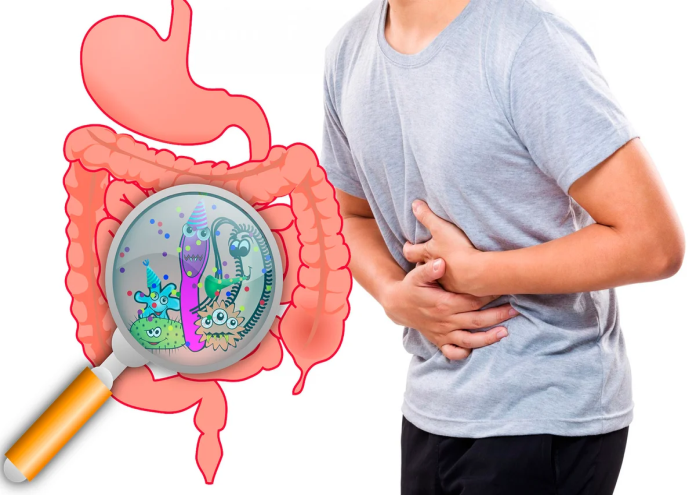 	Безусловно, при таком нарушении кишечной флоры страдает и наша иммунная система, ведь большая часть наших клеток, формирующих иммунитет, вырабатывается именно в кишечнике. В результате повышается восприимчивость к инфекционным и простудным заболеваниям.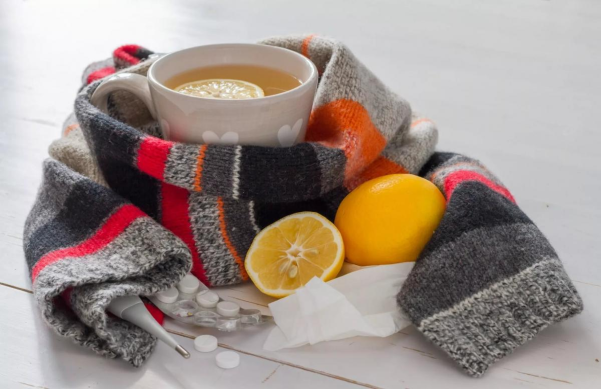 Столкнуться с таким неприятным явлением можно в любом возрасте, даже если антибиотик подобран с учетом особенностей заболевания, возраста, результатов диагностики и соблюдения необходимой дозировки. Симптоматика при дисбактериозе зависит от степени тяжести и формы протекания заболевания, и может проявляться в виде расстройства желудка, тошноты, диареи, запора, вздутия живота, потери аппетита, усталости, нарушения концентрации внимания, высыпаний на коже, нарушения обмена веществ. Такие симптомы могут начаться как через сутки после начала приема антибиотиков, так и после окончания лечения.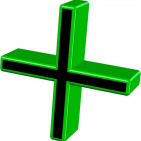 Не стоит прекращать прием препаратов по окончании курса антибиотиков. Ведь восстановление происходит постепенно. Кроме того, входящие в состав полезные бактерии, повышают устойчивость организма к различным инфекциям, активизируют иммунную систему, способствуют выработке в кишечнике витаминов группы В и К, аминокислот, улучшают кишечное пищеварение, а также процессы всасывания витаминов и микроэлементов.     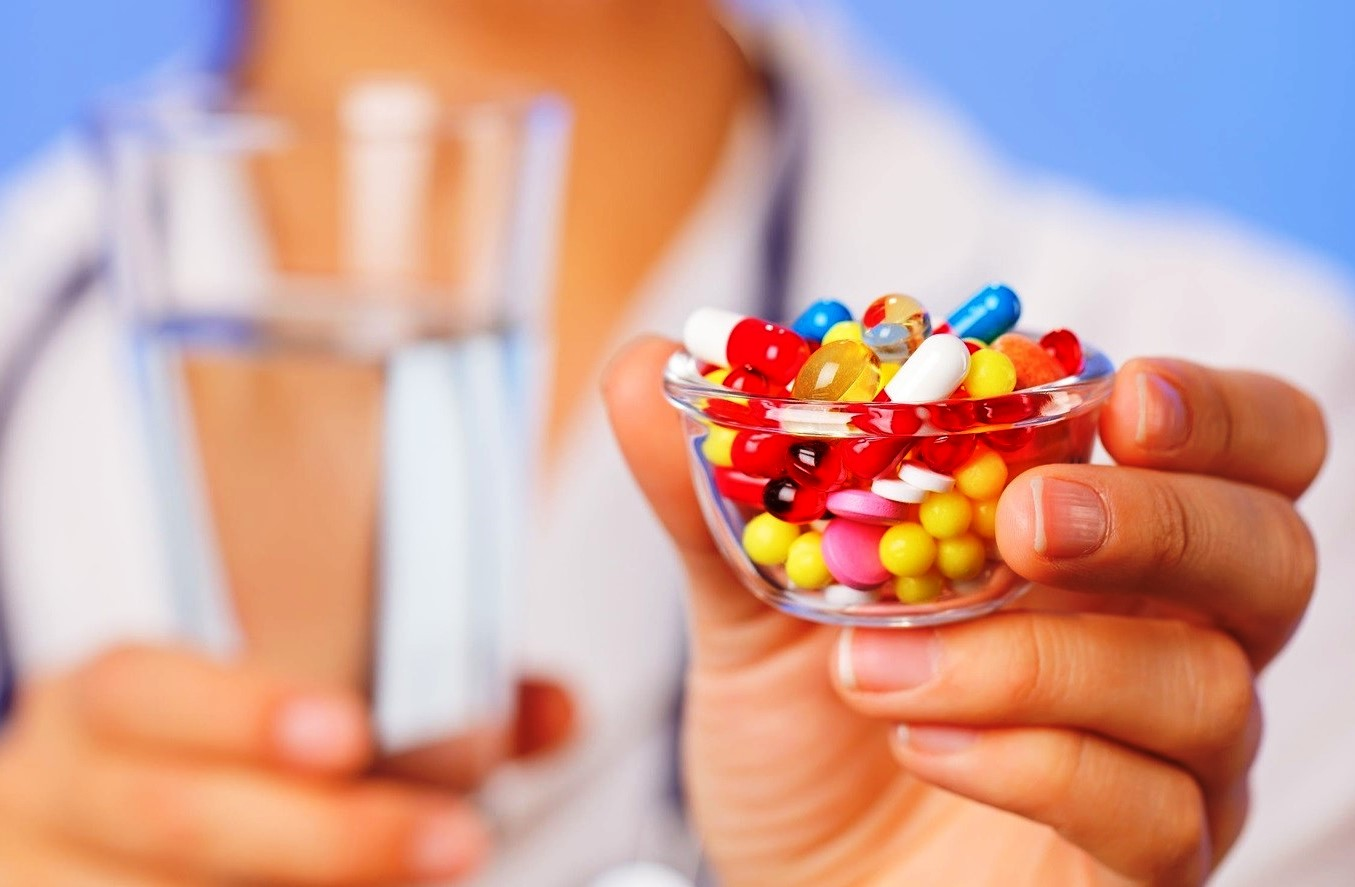 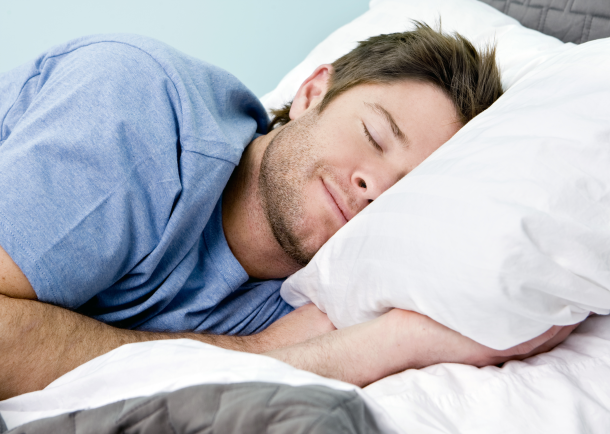 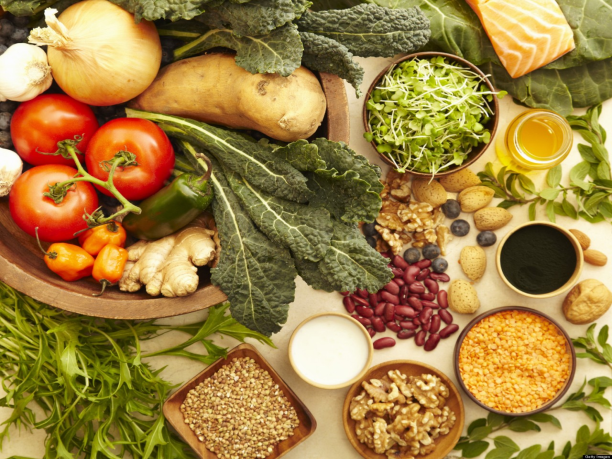 